Introductions and Welcome – (Brenda & Jaki) - 2 minApproval of February 14th, 2022, Minutes – 3 minPresentations:1:05PM- 1:20PM Engineering Presentation – Craig Takahashi1:20PM-1:35PM University Transfer Presentation – Leo Pastrana1:40PM-1:55PM ULink Presentation – Courtney Beirne2:15PM-2:30PM History Presentation – Moises MedinaAnnouncements and Reminders - 5 min: Accreditation Interview 11am-11:50 on March 8thRound Table Discussion DocumentUpcoming Program Review Meeting Schedule: Mondays, 1pm - 2:30pm, Holidays: Feb 21st and May 30thMarch 21stApril 11thApril 25thMay 9thMay 23rd 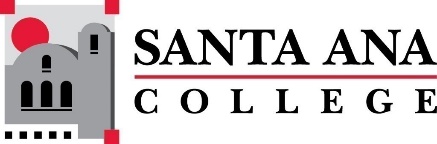 SAC Program Review Committee March 07, 20221:00p.m. – 2:30 p.m. Zoom:  https://cccconfer.zoom.us/j/95559225327SAC Program Review Committee March 07, 20221:00p.m. – 2:30 p.m. Zoom:  https://cccconfer.zoom.us/j/95559225327SAC Program Review Committee March 07, 20221:00p.m. – 2:30 p.m. Zoom:  https://cccconfer.zoom.us/j/95559225327